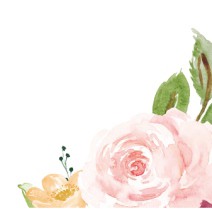 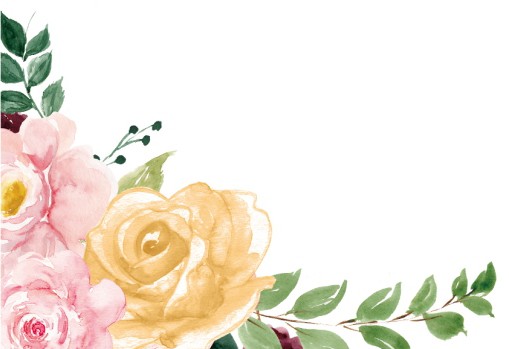 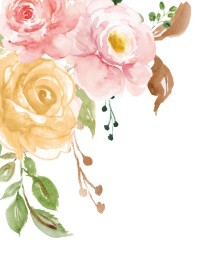 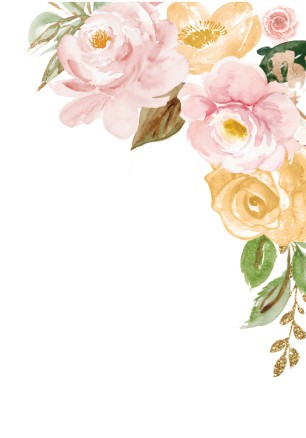 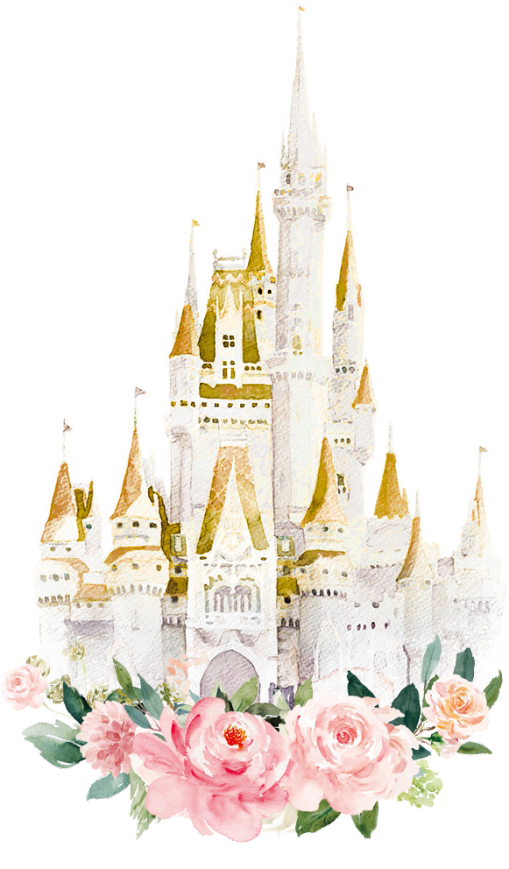 Sophie & David10.23.2022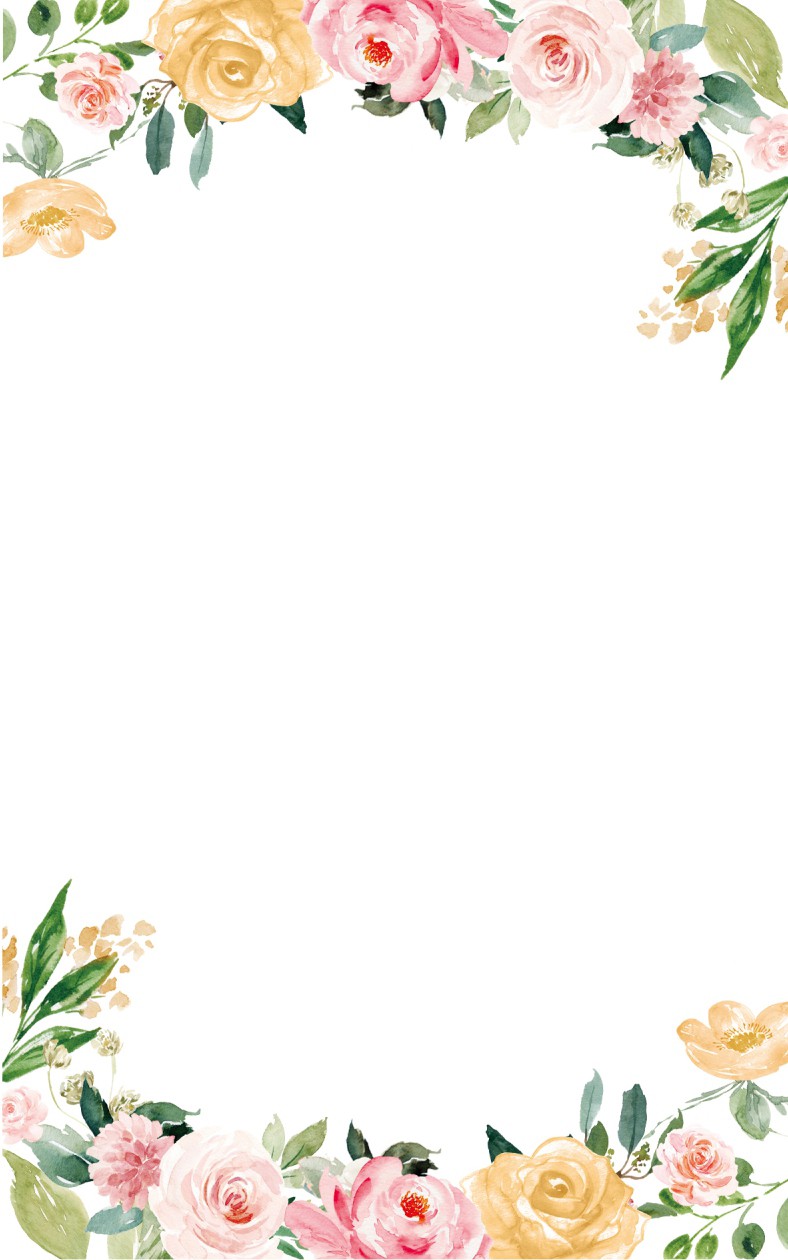 thSophie White&David Bransonrequest the honor ofyour presence at their weddingSunday, October 23th, 2022 at 5:00 pmLocation Name Street, City, State, 112233Please RSVP to Anna by September 23th 123 234 5555Reception to follow